IntroductionLa CMDT-17 tenue à Buenos Aires a approuvé la révision de la Résolution 9, intitulée "Participation des pays, en particulier des pays en développement, à la gestion du spectre radioélectrique".En vertu du point 4 du charge le Directeur du Bureau de développement des télécommunications de cette Résolution, le Directeur doit présenter au Groupe consultatif pour le développement des télécommunications des rapports annuels sur la mise en oeuvre de ladite Résolution.Mise en oeuvre de la Résolution 9Le présent document est un résumé des activités menées par l'UIT dans le cadre de la mise en oeuvre de la Résolution 9. L'Annexe 1 de la Résolution 9 donne des exemples de besoins particuliers des pays en développement en matière de gestion du spectre.Les principaux thèmes sont les suivants:1)	Aide à la sensibilisation des décideurs nationaux à l'importance d'une bonne gestion du spectre pour le développement économique et social du pays.2)	Formation et diffusion de la documentation disponible à l'UIT.3)	Aide à la mise au point de méthodes d'élaboration des tableaux nationaux d'attribution des bandes de fréquences et de redéploiement du spectre.4)	Aide à la mise en place de systèmes automatisés de gestion et de contrôle des fréquences.5)	Aspects économiques et financiers de la gestion des fréquences.6)	Aide à la préparation des conférences mondiales des radiocommunications (CMR) et au suivi ainsi qu'à la mise en oeuvre de leurs décisions.7)	Aide à la participation aux travaux des commissions d'études compétentes de l'UIT-R et de leurs groupes de travail.8)	Passage à la radiodiffusion télévisuelle numérique de Terre.9)	Assistance pour déterminer les moyens les plus efficaces d'utiliser le dividende numérique.10)	Nouvelles technologies et approches en matière d'utilisation du spectre.11)	Méthodes novatrices en matière d'octroi de licences.12)	Fourniture d'une assistance en cas de brouillages causés par des dispositifs qui ne sont pas exploités conformément aux attributions de fréquences nationales.13)	Fourniture d'une assistance en vue de trouver des solutions aux problèmes des brouillages saisonniers causés par la propagation anormale des ondes radioélectriques.14)	Amélioration et formation relatives au SMS4DC (système de gestion du spectre pour les pays en développement).Le Tableau 1 ci-dessous donne un aperçu général du nombre de cas dans lesquels une assistance a été fournie au titre de chaque thème. Pour plus de précisions, veuillez-vous reporter au tableau figurant dans l'Annexe du présent document (Document INF/4), qui est un résumé de l'assistance fournie aux pays en ce qui concerne les questions de gestion du spectre pour chaque région.Cette année, l'assistance directe continuera d'être fournie dans le cadre des projets coréens en ce qui concerne le développement du système de gestion nationale du spectre, la formation à la gestion du spectre et le passage à la radiodiffusion numérique (y compris la mise à jour de la base de données sur le passage au numérique (DSO)), un atelier thématique sur la technologie 5G pour les pays en développement et sur les infrastructures et les technologies hybrides pour un accès abordable au large bande sera organisé et le SMS4DC (système de gestion du spectre pour les pays en développement) sera développé plus avant.En outre, nous nous emploierons à mettre en oeuvre le projet associant l'UIT et l'UE, qui vise à "améliorer les taux de pénétration du large bande hertzien grâce à une utilisation améliorée et harmonisée du spectre et de la réglementation" (Initiative PRIDA).Tableau 1 – Aperçu général du nombre d'activités d'assistance menées au titre de chaque thème_______________Groupe consultatif pour le développement 
des télécommunications (GCDT)24ème réunion, Genève, 3-5 avril 2019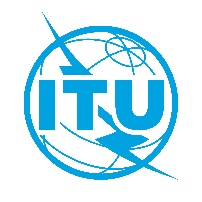 Document TDAG-19/32-F12 février 2019Original: anglaisDirecteur du Bureau de développement des télécommunicationsDirecteur du Bureau de développement des télécommunicationsMISE EN OEUVRE DE LA RÉSOLUTION 9 (Rév.Buenos Aires, 2017) DE LA CMDTMISE EN OEUVRE DE LA RÉSOLUTION 9 (Rév.Buenos Aires, 2017) DE LA CMDTRésumé:On trouvera dans le présent document un résumé des activités menées par l'UIT dans le cadre de la mise en oeuvre de la Résolution 9.Suite à donner:Le GCDT est invité à prendre note du présent document et à fournir les indications qu'il jugera nécessaires.Références:Résolution 9 (Rév. Buenos Aires, 2017) de la CMDTRésumé:On trouvera dans le présent document un résumé des activités menées par l'UIT dans le cadre de la mise en oeuvre de la Résolution 9.Suite à donner:Le GCDT est invité à prendre note du présent document et à fournir les indications qu'il jugera nécessaires.Références:Résolution 9 (Rév. Buenos Aires, 2017) de la CMDTThèmeNombre d'activités1)	Aide à la sensibilisation des décideurs nationaux à l'importance d'une bonne gestion du spectre pour le développement économique et social du pays.402)	Formation et diffusion de la documentation disponible à l'UIT.163)	Aide à la mise au point de méthodes d'élaboration des tableaux nationaux d'attribution des bandes de fréquences et de redéploiement du spectre.164)	Aide à la mise en place de systèmes automatisés de gestion et de contrôle des fréquences.55)	Aspects économiques et financiers de la gestion des fréquences.176)	Aide à la préparation des conférences mondiales des radiocommunications (CMR) et au suivi ainsi qu'à la mise en oeuvre de leurs décisions.147)	Aide à la participation aux travaux des commissions d'études compétentes de l'UIT-R et de leurs groupes de travail.98)	Passage à la radiodiffusion télévisuelle numérique de Terre.139)	Assistance pour déterminer les moyens les plus efficaces d'utiliser le dividende numérique.1310)	Nouvelles technologies et approches en matière d'utilisation du spectre.1211)	Méthodes novatrices en matière d'octroi de licences.1712)	Fourniture d'une assistance en cas de brouillages causés par des dispositifs qui ne sont pas exploités conformément aux attributions de fréquences nationales.313)	Fourniture d'une assistance en vue de trouver des solutions aux problèmes des brouillages saisonniers causés par la propagation anormale des ondes radioélectriques.214)	Amélioration et formation relatives au système de gestion du spectre pour les pays en développement (SMS4DC).7Total184